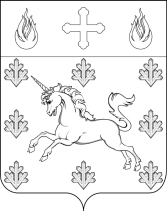   АДМИНИСТРАЦИЯПОСЕЛЕНИЯ СОСЕНСКОЕ ПОСТАНОВЛЕНИЕ_____30.08.2016_____№_____01-09-47/6_____Об утверждении муниципальной программы «Капитальный ремонт объектов муниципального жилищного и нежилого фонда поселения Сосенское на 2016 год»В соответствии с Федеральным законом от 06.10.2003 г. № 131-ФЗ «Об общих принципах организации местного самоуправления в Российской Федерации», Постановлением администрации поселения Сосенское от 19.08.2016 г. № 01-09-42/6                       «Об утверждении Порядка разработки, реализации и оценки эффективности муниципальных программ поселения Сосенское», в целях обеспечения безопасных и благоприятных условий для проживания граждан в многоквартирных домах муниципального жилищного фонда.ПОСТАНОВЛЯЮ:1. Утвердить муниципальную программу «Капитальный ремонт объектов муниципального жилищного и нежилого фонда поселения Сосенское на 2016 г.» (приложение).2. Опубликовать настоящее постановление в газете «Сосенские вести» и                   разместить на официальном сайте органов местного самоуправления в информационно-телекоммуникационной сети «Интернет».3. Настоящее постановление вступает в силу с 01.09.2016 г. 4. Контроль за выполнением данного постановления возложить на заместителя главы администрации поселения Сосенское Стародубцеву С.Н.Глава администрации поселения Сосенское                                                 Т.Ю. ТаракановаПриложениек Постановлению администрации 		поселения Сосенское		№ 01-09-47/6 от 30.08.2016 г.Муниципальная программа   «Капитальный ремонт объектов муниципального жилищного и нежилого фонда поселения Сосенское на 2016 год»Поселение СосенскоеМосква2016Паспорт муниципальной программы «Капитальный ремонт объектов муниципального жилищного и нежилого фонда поселения Сосенское на 2016 год»Технико-экономическое обоснование муниципальной программыВ настоящий момент на территории поселения Сосенское МКД составляет многоквартирных домов 158 шт., общая площадь многоквартирных домов (далее МКД) жилищного фонда муниципального образования поселение Сосенское 1 618 045 кв. м. из них:-105 домов – год постройки 2009-2015;- 53 дома - год постройки 1938 -2001 г. Процент износа составляет более 50 %. 	Около 5000 человек в настоящее время проживают в многоквартирных домах, требующих неотложного ремонта. В 1996 г.75 % жилищного фонда поселения Сосенское было принято от совхоза «Коммунарка», к этому времени эксплуатация жилых многоквартирных домов велась крайне плохо, межремонтные сроки не соблюдались.  Муниципальная программа предусматривает осуществление мероприятий по оказанию муниципальной поддержки собственникам помещений в части нормативно - правового и финансового обеспечения работ по капитальному ремонту общего имущества многоквартирных домов, позволит поэтапно провести капитальные ремонты общедомового имущества в домах, требующих неотложного ремонта, собственники которых не накопили необходимых финансовых средств на их проведение.     Цели и задачи муниципальной программыЦель муниципальной программы - обеспечение безопасных и комфортных условий для проживания граждан в многоквартирных домах в соответствии с современными требованиями социально-экономического развития поселения Сосенское.Основные задачи муниципальной программы:-  проведение всех видов капитальных ремонтов в многоквартирных домах:- снижение физического износа многоквартирных домов;- увеличение сроков эксплуатации жилищного фонда;- обеспечение сохранности жилищного фонда;- снижение риска возникновения аварийных ситуаций;- создание условий для экономии эксплуатационных расходов.Финансирование муниципальной программыФинансирование муниципальной программы осуществляется за счет средств бюджета поселения Сосенское в городе Москве в объемах, установленных решением совета депутатов поселения Сосенское о бюджете поселения Сосенское в городе Москве на текущий финансовый год и плановый период, бюджета города Москвы и за счет средств иных, привлекаемых для реализации муниципальной программы источников (приложение 1 к муниципальной программе).Мероприятия, направленные на реализацию муниципальной программыДостижения запланированных конечных результатов муниципальной программы осуществляется в соответствии с ежегодно утверждаемом перечнем мероприятий муниципальной программы на соответствующий календарный год.Ожидаемые результаты от реализации муниципальной программыВ 53 многоквартирных домах поселения Сосенское, общей площадью 153 905,7 м2 планируется проведение капитального ремонта общего имущества. Реализация муниципальной программы позволит:- снизить физический износ многоквартирных жилых домов;- увеличить срок эксплуатации жилищного фонда;- обеспечить сохранность жилищного фонда;- снизить риск возникновения аварийных ситуаций;- создать условия для экономии эксплуатационных расходов;  - сократить расходы собственников помещений на содержание жилых помещений;         	- обеспечить   безопасные   и    комфортные    условия     проживания     граждан на территории поселения Сосенское.- повысить надежность инженерных систем жизнеобеспечения. 6. Отчетность и контроль за исполнением муниципальной программыКонтроль за реализацией муниципальной программы осуществляет Администрация поселения Сосенское, совместно с исполнителями несет ответственность за своевременное и качественное исполнение программных мероприятий.Реализация муниципальной программы обеспечивается комплексом мероприятий по организационному, финансовому, информационному обеспечению. Для обеспечения единого подхода к выполнению системы программных мероприятий, целенаправленного и эффективного расходования финансовых средств, выделенных на реализацию муниципальной программы, необходимо четкое взаимодействие между всеми участниками выполнения системы программных мероприятий.Администрация поселения Сосенское является муниципальным заказчиком программы и координатором деятельности исполнителей программы.Администрация поселения Сосенское осуществляет:- контроль за эффективным и целевым использованием бюджетных средств, направленных на реализацию муниципальной программы;- информационное обеспечение процесса реализации муниципальной программы;- контроль за исполнением муниципальной программы, мониторинг выполнения системы программных мероприятий;- текущую работу по организации эффективной деятельности исполнителей, обеспечивает их согласованные действия по подготовке и реализации программных мероприятий; - работу по корректировке муниципальной программы на основании результатов работы за год.В целях обеспечения оперативного контроля за реализацией муниципальной программы исполнитель программы предоставляет в Администрацию поселения Сосенское: Отчёт об исполнении плана реализации по итогам 1 квартала, полугодия, 9 месяцев – до 15-го числа месяца, следующего за отчётным периодом; Отчёт об исполнении плана реализации по итогам за год – до 1 февраля года, следующего за отчётным.Оценка результативности действия муниципальной программы будет производиться ежегодно по результатам отчетного года.Годовой отчёт должен содержать:-  конкретные результаты, достигнутые за отчётный период;- перечень мероприятий, выполненных и не выполненных (с указанием причин) в установленные сроки;-  анализ факторов, повлиявших на ход реализации муниципальной программы;-  данные об использовании бюджетных средств на выполнение мероприятий.Приложение 1к муниципальной программе «Капитальный ремонт объектов муниципального жилищного и нежилого фонда поселения Сосенское на 2016 год»Приложение 2к муниципальной программе «Капитальный ремонт объектов муниципального жилищного и нежилого фонда поселения Сосенское на 2016 год»Перечень мероприятий, направленных на реализацию муниципальной программы «Капитальный ремонт объектов муниципального жилищного фонда поселения Сосенское на 2016 год»Наименование муниципальной программы «Капитальный ремонт  объектов муниципального жилищного и нежилого фонда поселения Сосенское на 2016 год»Цель муниципальной программыОбеспечение безопасных и благоприятных условий проживания граждан в многоквартирных жилых домахКонечные результаты муниципальной программы - снизить физический износ многоквартирных жилых домов;- увеличить срок эксплуатации жилищного фонда;- обеспечить сохранность жилищного фонда;- снизить риск возникновения аварийных ситуаций;- создать  условия для экономии эксплуатационных расходов;  - сократить расходы собственников помещений на содержание жилых помещений;- обеспечить   безопасные   и    комфортные    условия     проживания граждан на территории поселения Сосенское; - повысить надежность инженерных систем жизнеобеспечения.Задачи муниципальной программы- Проведение всех видов капитального ремонта в многоквартирных жилых домах;- снижение физического износа многоквартирных жилых домов;- увеличение сроков эксплуатации жилищного фонда; обеспечение сохранности жилищного фонда; - снижение риска возникновения аварийных ситуаций;  - создание условий для экономии эксплуатационных расходовКоординатор муниципальной программыЗаместитель главы администрации во вопросы ЖКХРазработчик муниципальной программы и ответственный исполнитель муниципальной программыОтдел по эксплуатации жилищного фонда и взаимодействию с управляющими организациямиСроки реализации муниципальной программы2016 годОбъемы и источники финансирования муниципальной программыОбъем финансирования на реализацию муниципальной программы составляет 378 700,00 тыс. руб.Средства бюджета поселения СосенскоеОбъем финансовых ресурсов, необходимых для реализации муниципальной программы«Капитальный ремонт  объектов муниципального жилищного и нежилого фонда поселения Сосенское на 2016 год»Объем финансовых ресурсов, необходимых для реализации муниципальной программы«Капитальный ремонт  объектов муниципального жилищного и нежилого фонда поселения Сосенское на 2016 год»№п/пАдресная частьМероприятия по реализации программыСрок исполнения2016 годОбъем финансирования (тыс. руб.)Ответственный за выполнение программыРаздел 1.  Выборочный капитальный ремонт многоквартирных домовРаздел 1.  Выборочный капитальный ремонт многоквартирных домовРаздел 1.  Выборочный капитальный ремонт многоквартирных домовРаздел 1.  Выборочный капитальный ремонт многоквартирных домовРаздел 1.  Выборочный капитальный ремонт многоквартирных домовРаздел 1.  Выборочный капитальный ремонт многоквартирных домов1г. Москва, поселение Сосенское, п. Коммунарка, д.№№1,2,3,4,5,101,102,103,104,106,110,111,30,32,33. пос. Газопровод, д.№№11,12,15,16,17Капитальный ремонт подъездов многоквартирных жилых домов.2-4 кв-л28 117, 96Администрация поселения Сосенское2г. Москва, поселение Сосенское, п. Коммунарка д.№№ 13,14,15,16Ремонт внутридомовых инженерных систем водоотведения (выпуски и сборные трубопроводы). 3 кв-л1 721, 70Администрация поселения3г. Москва, поселение Сосенское, п. Коммунарка д.101, д.102, д.103, д.104, д.6, д.32, п. Газопровод д.7, д.8.Ремонт водосточной системы многоквартирных жилых домов.3 кв-л2 977, 21Администрация поселения Сосенское4г. Москва, поселение Сосенское, п. Коммунарка  д. 22 Ремонт кровли и водосточной системы входных групп многоквартирного жилого дома3 кв-л4 500, 00Администрация поселения Сосенское5г. Москва, поселение Сосенское, п. Коммунарка д.106 Ремонт фасада, ремонт кровли3-4 кв-л10 006, 20Администрация поселения6 г. Москва, поселение Сосенское, п. Газопровод д.1,2,3,6,9,10Замена окон на лестничных площадках в подъездах многоквартирных жилых домах.2-3 кв-л600, 13Администрация поселения Сосенское7г. Москва, поселение Сосенское, п. Коммунарка, д. №17, 22.Монтаж и пуско-наладка автоматической системы пожарной сигнализации (АСПС), системы оповещения людей о пожаре и управления эвакуацией (СОУЭ) в многоквартирных жилых домах.3-4 кв-л9 700, 00Администрация поселения Сосенское8г. Москва, поселение Сосенское, п. Коммунарка, д.6, д.11, д.33, д.108, д.109, д.110, д.111; п. Газопровод д.4, д.9, д.10, д.11, д.12, д.15, д.16, д.17. Ремонт и утепление фасадов многоквартирных жилых домов3-4 кв-л108 451, 38Администрация поселения Сосенское9г. Москва, поселение Сосенское, п.  Коммунарка д.109,110,111Капитальный ремонт внутридомовых инженерных систем ХВС, ГВС, ЦО, канализации (Разводящие магистрали, выпуски и сборные трубопроводы) в подвалах жилых МКД3-4 кв-л2 046, 99Администрация поселения Сосенское10г. Москва, поселение Сосенское, п.  Газопровод, д. 18, корп. 1,2,3,Ремонт кровли подземного гаража и входных групп 3 кв-л2 450, 35Администрация поселения Сосенское11г. Москва, поселение Сосенское, п. Коммунарка д.1, д.2, д.3, д.4, д.5; п. Газопровод д.4, д.14.Установка общедомовых узлов учета горячего водоснабжения в МКД3 кв-л2 429, 32Администрация поселения Сосенское12г. Москва, поселение Сосенское, п. Коммунарка д.6,7,8,11,109 п. Газопровод, д.14, д.18 к.1,2,3.Капитальный ремонт системы внутреннего электроснабжения МКД3-4 кв-л1 956, 00Администрация поселения Сосенское13г. Москва, поселение Сосенское, п. Коммунарка, д.6, д.11, д.22, д.33, д.106, д.108, д.109, д.110, д.111; п. Газопровод д.4, д.9, д.10, д.11, д.12, д.15, д.16, д.17.Строительный контроль за выполнением работ по ремонту и утеплению фасадов, ремонту кровли3-4 кв-л3 000, 00Администрация поселения Сосенское14г. Москва, поселение Сосенское, п. Коммунарка, д.6, д.11, д.33, д.106, д.108, д.109, д.110, д.111; п. Газопровод д.4, д.9, д.10, д.11, д.12, д.15, д.16, д.17.Обследование технического состояния наружных конструкций зданий и разработка проектно-сметной документации на проведение капитального ремонта фасадов.3 кв-л4 632, 51Администрация поселения Сосенское15г. Москва, поселение Сосенское, п. Коммунарка д.1, д.2, д.3, д.4, д.5; п. Газопровод д.4, д.14.Разработка проектно-сметной документации на установку общедомовых узлов учета ГВС в многоквартирных жилых домах. 2 кв-л151, 29Администрация поселения Сосенское16г. Москва, поселение Сосенское, п. Газопровод, д.18, кор.1, кор.2, кор.3.Разработка проектно-сметной документации на реконструкцию внутридомовых инженерных систем ХВС, ГВС, ЦО, канализации (разводящие магистрали, выпуски и сборные трубопроводы) жилых домов. Г. Москва, поселение Сосенское, п. Газопровод, д.18, кор.1, кор.2, кор.3.3-4 кв-л303, 23Администрация поселения Сосенское17г. Москва, поселение Сосенское, п. Коммунарка, д.17, д.22.Разработка проектно-сметной документации на монтаж автоматической системы пожарной сигнализации (АСПС), системы оповещения людей о пожаре и управления эвакуацией (СОУЭ) в многоквартирных жилых домах.2 кв-л230, 78Администрация поселения Сосенское18г. Москва, поселение Сосенское, п. Коммунарка,   д. 22.Разработка технического заключения о состоянии оконных витражных конструкций многоквартирного жилого дома.1 кв-л86, 88Администрация поселения Сосенское19г. Москва, поселение Сосенское, п. Коммунарка, д.32Ремонт подвала многоквартирного жилого дома3 кв-л3 000, 00Администрация поселения Сосенское20г. Москва, поселение Сосенское, п. Газопровод, д.18, корп.1,2,3.Капитальный ремонт внутридомовых инженерных систем ХВС, ГВС, ЦО, канализации (Разводящие магистрали, выпуски и сборные трубопроводы) в подвалах жилых МКД4 кв-л16 277, 00Администрация поселения Сосенское21г. Москва, поселение Сосенское, п. Коммунарка  д. 22Ремонт витражных оконных конструкций МКД3-4 кв-л21 500, 00Администрация поселения Сосенское22г. Москва, поселение Сосенское, п. Коммунарка, ул. Лазурная, д.6,8,10Капитальный ремонт отмосток к МКД3-4 кв-л3 749, 00Администрация поселения Сосенское23г. Москва, поселение Сосенское, п. Коммунарка, д.106Разработка проектно-сметной документации на проведение капитального ремонта чердачного перекрытия и кровли в многоквартирных жилых домах3 кв-л89, 00Администрация поселения Сосенское24г. Москва, поселение Сосенское, п. Коммунарка, д.33, п. Газопровод, д.11Замена плитки в подъездах многоквартирных жилых домах3 кв-л304, 03Администрация поселения Сосенское25г. Москва, поселение Сосенское, п. Коммунарка, д.110,111, п. Газопровод, д.12Замена плитки и ремонт входных групп в многоквартирных жилых домах3 кв-л305, 00Администрация поселения Сосенское26г. Москва, поселение Сосенское, п. Коммунарка, д.1,2,3,4,5,6,9,10,30,32,33Установка вводно-распределительных устройств2-3 кв-л688, 51Администрация поселения Сосенское27г. Москва, поселение Сосенское, п. Газопровод, д.11,12Монтаж домофона3 кв-л35, 36Администрация поселения Сосенское 28г. Москва, поселение Сосенское, п. Газопровод, д.18, к.1,2,3Ремонт входной группы в муниципальное нежилое помещение и приямков многоквартирного жилого дома3-4 кв-л874, 57Администрация поселения Сосенское29г. Москва, поселение Сосенское, п. Коммунарка, д.13,14,15,16,17,18,19Капитальный ремонт кровли и водосточной системы входных групп МКД3-4 кв-л500, 00Администрация поселения Сосенское30г. Москва, поселение Сосенское, п. Коммунарка, д.33Обследование технического состояния конструкций и инженерных систем здания с выпуском технического заключения и разработка проектно-сметной документации на проведение капитального ремонта подвала3-4 кв-л350, 00Администрация поселения СосенскоеВсего по разделу: 231 034,4 тыс. рублейВсего по разделу: 231 034,4 тыс. рублейВсего по разделу: 231 034,4 тыс. рублейВсего по разделу: 231 034,4 тыс. рублейВсего по разделу: 231 034,4 тыс. рублейВсего по разделу: 231 034,4 тыс. рублейРаздел 2. Мероприятия по ремонту муниципального имуществаРаздел 2. Мероприятия по ремонту муниципального имуществаРаздел 2. Мероприятия по ремонту муниципального имуществаРаздел 2. Мероприятия по ремонту муниципального имуществаРаздел 2. Мероприятия по ремонту муниципального имуществаРаздел 2. Мероприятия по ремонту муниципального имущества1г. Москва, поселение Сосенское, п. Газопровод, д.15,16,17,18Ремонт пристроек  3-4 кв-л2 700, 00Администрация поселения Сосенское2г. Москва, поселение Сосенское, п. Коммунарка д.32 кв. 7 Капитальный ремонт муниципальной квартиры 3-4 кв-л1 039, 00Администрация поселения Сосенское3Ремонт муниципального имущества, находящегося в социальном найме гражданЗамена окон в муниципальных квартирах1-4 кв-л500, 00Администрация поселения Сосенское4Возмещение ДКР расходов на капитальный ремонт муниципального имуществаЕжемесячная оплата в фонд капитального ремонта1-4 кв-л6 089, 64Администрация поселения Сосенское5г. Москва, поселение Сосенское, п. Газопровод, д.5. Служебно-бытовое здание ЖЭУРазработка проектной документации по реконструкции существующих инженерных систем и подготовке документации для заключения договора теплоснабжения 3-4 кв-л1 800, 00Администрация поселения Сосенское6 г. Москва, поселение Сосенское, п. Коммунарка, п. Газопровод. Здания бывших котельных Капитальный ремонт помещений3-4 кв-л1 708, 80Администрация поселения Сосенское7г. Москва, поселение Сосенское, п. Коммунарка, д.4кв.54Капитальный ремонт муниципальной квартиры3 кв-л523, 00Администрация поселения Сосенское8г. Москва, поселение Сосенское, п. Коммунарка, д.104, кв.1Ремонт муниципальной квартиры (замена полов)3 кв-л53, 48Администрация поселения Сосенское9г. Москва, поселение Сосенское, п. Газопровод, д.15,16,17Разработка проектно-сметной документации на проведение капитального ремонта фасадов пристроек3 кв-л120, 00Администрация поселения Сосенское10г. Москва, поселение Сосенское, п. ГазопроводРазработка проектно-сметной документации на установку узла учета тепловой энергии и ГВС в зданиях бывших котельных3 кв-л99, 85Администрация поселения Сосенское11г. Москва, поселение Сосенское, п. Газопровод д.15,16,17,18 к.1Проведение поверки и технического обслуживания узлов учета тепловой энергии в пристройках 3-4 кв-л240, 00Администрация поселения Сосенское12г. Москва, поселение Сосенское, п. Газопровод д.18 к.1Ремонт муниципального нежилого помещения3-4 кв-л1 000, 00Администрация поселения Сосенское13г. Москва, поселение Сосенское, п. Газопровод, п. КоммунаркаОбследование технического состояния наружных конструкций и инженерных систем зданий с выпуском технического заключения и разработка ПСД на проведение капитального ремонта зданий бывших котельных3-4 кв-л1 163, 65Администрация поселения Сосенское14г. Москва, поселение Сосенское, п. Газопровод, п. КоммунаркаУстановка электросчетчиков в зданиях бывших котельных 3-4 кв-л40, 00Администрация поселения Сосенское15г. Москва, поселение Сосенское, п. Газопровод, п. КоммунаркаУстановка водосчетчиков ХВС и ГВС в муниципальных зданиях и помещениях3-4 кв-л100, 00Администрация поселения Сосенское16г. Москва, поселение Сосенское, п. Коммунарка, п. ГазопроводУстановка узлов учета отопления и горячего водоснабжения в зданиях бывших котельных3-4 кв-л1 388, 18Администрация поселения Сосенское17г. Москва, поселение Сосенское, п. Коммунарка д.14а, п. Газопровод пристройка к д.18, к.2, пристройка к д. 18, к.3, д.4 (подвал)Проведение энергетического обследования с составлением энергопаспартов3-4 кв-л100, 00Администрация поселения Сосенское18г. Москва, поселение Сосенское, п. Газопровод (здание коммунально-бытового участка)Обследование технического состояния наружных конструкций и инженерных систем здания с выпуском технического заключения и разработка ПСД на проведение капитального ремонта здания3-4 кв-л300, 00Администрация поселения СосенскоеВсего по разделу: 18 965, 6 тыс. рублейВсего по разделу: 18 965, 6 тыс. рублейВсего по разделу: 18 965, 6 тыс. рублейВсего по разделу: 18 965, 6 тыс. рублейВсего по разделу: 18 965, 6 тыс. рублейВсего по разделу: 18 965, 6 тыс. рублейРаздел 3. Капитальный ремонт наружных инженерных сетей теплоснабженияРаздел 3. Капитальный ремонт наружных инженерных сетей теплоснабженияРаздел 3. Капитальный ремонт наружных инженерных сетей теплоснабженияРаздел 3. Капитальный ремонт наружных инженерных сетей теплоснабженияРаздел 3. Капитальный ремонт наружных инженерных сетей теплоснабженияРаздел 3. Капитальный ремонт наружных инженерных сетей теплоснабжения1г. Москва, п. Коммунарка, от КТС «Коммунарка до ЦТП 19-02-025Капитальный ремонт наружных инженерных сетей теплоснабжения3-4 кв-л127 600, 00ГУП «Московское ПТО ГХ»2г. Москва, п. Коммунарка, от КТС «Коммунарка до ЦТП 19-02-025Технический надзор за выполнением работ по проведению капитального ремонта объектов инженерной инфраструктуры коммунального назначения3-4 кв-л 1 100, 00Администрация поселения Сосенское Всего по разделу: 128 700, 00 тыс. рублей Всего по разделу: 128 700, 00 тыс. рублей Всего по разделу: 128 700, 00 тыс. рублей Всего по разделу: 128 700, 00 тыс. рублей Всего по разделу: 128 700, 00 тыс. рублей Всего по разделу: 128 700, 00 тыс. рублейИтого по программе на 2016 год 378 700, 00 тыс. рублейИтого по программе на 2016 год 378 700, 00 тыс. рублейИтого по программе на 2016 год 378 700, 00 тыс. рублейИтого по программе на 2016 год 378 700, 00 тыс. рублейИтого по программе на 2016 год 378 700, 00 тыс. рублейИтого по программе на 2016 год 378 700, 00 тыс. рублей